Georgia Division of Family and Children Services (DFCS)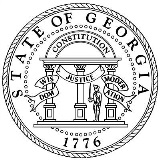 Community Programs Unit Afterschool Care ProgramFFY 2016 Statement of Need Proposal FormsForm A – PROPOSAL COVER PAGESoN Information Session Confirmation Ticket Number: AFTSON16      * This number reflects the number of youth proposed to be served under the DFCS Afterschool Care Program contract agreement.** This number reflects the age range of youth proposed to be served under the DFCS Afterschool Care Program contract agreement.*** Complete Form B to list all proposed sites.  This proposal is for an agency not currently funded by the DHS DFCS Afterschool Care Program for the FFY 2015. This proposal is for an agency currently funded by the DFCS Afterschool Care Program for the Federal Fiscal Year (FFY) 2015.Current DFCS Award Amount: Only for agencies currently funded by DFCS Afterschool Care Program – Enter DFCS AWARD AMOUNT only$      AGENCY/ORGANIZATION INFORMATIONAGENCY/ORGANIZATION INFORMATIONAGENCY/ORGANIZATION INFORMATIONAGENCY/ORGANIZATION INFORMATIONAGENCY/ORGANIZATION INFORMATIONAGENCY/ORGANIZATION INFORMATIONAGENCY/ORGANIZATION INFORMATIONAGENCY/ORGANIZATION INFORMATIONLegal Name of Proposing Agency: For non-profit agencies, this must be the name as it appears on the Secretary of State registration screenshot included with proposalLegal Name of Proposing Agency: For non-profit agencies, this must be the name as it appears on the Secretary of State registration screenshot included with proposalProgram Name: If different from Agency NameProgram Name: If different from Agency NameProgram Name: If different from Agency NameProgram Name: If different from Agency NameProgram Name: If different from Agency NameProgram Name: If different from Agency NameAgency Mailing Address:Agency Mailing Address:City:Zip Code:Zip Code:State:State:County:Agency Physical Address: Agency Physical Address: City:Zip Code:Zip Code:State:State:County:DUNS Number: This is the DUNS number of the proposing agencyFEIN: This is the FEIN of the proposing AgencyFEIN: This is the FEIN of the proposing AgencyFEIN: This is the FEIN of the proposing AgencyFEIN: This is the FEIN of the proposing AgencyFEIN: This is the FEIN of the proposing AgencyAgency Fiscal Year End Date: MM/DDAgency Fiscal Year End Date: MM/DDCorporate Status of Proposing Agency:  Public Entity (city, county or state agency or institution- school systems included)  Private Non-Profit Agency/Organization Other:      Corporate Status of Proposing Agency:  Public Entity (city, county or state agency or institution- school systems included)  Private Non-Profit Agency/Organization Other:      Corporate Status of Proposing Agency:  Public Entity (city, county or state agency or institution- school systems included)  Private Non-Profit Agency/Organization Other:      Corporate Status of Proposing Agency:  Public Entity (city, county or state agency or institution- school systems included)  Private Non-Profit Agency/Organization Other:      Corporate Status of Proposing Agency:  Public Entity (city, county or state agency or institution- school systems included)  Private Non-Profit Agency/Organization Other:      Corporate Status of Proposing Agency:  Public Entity (city, county or state agency or institution- school systems included)  Private Non-Profit Agency/Organization Other:      Corporate Status of Proposing Agency:  Public Entity (city, county or state agency or institution- school systems included)  Private Non-Profit Agency/Organization Other:      Corporate Status of Proposing Agency:  Public Entity (city, county or state agency or institution- school systems included)  Private Non-Profit Agency/Organization Other:      Director/Principal (or designee) of Proposing Agency:Director/Principal (or designee) of Proposing Agency:Telephone:(     )       -      Telephone:(     )       -      Email Address:Email Address:Email Address:Email Address: DFCS AFTERSCHOOL CARE PROGRAM FUNDING REQUESTED DFCS AFTERSCHOOL CARE PROGRAM FUNDING REQUESTED DFCS AFTERSCHOOL CARE PROGRAM FUNDING REQUESTED DFCS AFTERSCHOOL CARE PROGRAM FUNDING REQUESTEDDFCS Afterschool Care Program Funding RequestRequired Cash/In-Kind Match Provided by Proposing AgencyTotal Cost of Proposed ServicesMatch Level Category$      $      $       1:1 1.5:1 3:1At least 50% of the Total Cost of Proposed Services must be Cash/In-Kind match. IMPORTANT NOTE: Other sources of federal funds CANNOT be used to satisfy cash/in-kind match.At least 50% of the Total Cost of Proposed Services must be Cash/In-Kind match. IMPORTANT NOTE: Other sources of federal funds CANNOT be used to satisfy cash/in-kind match.At least 50% of the Total Cost of Proposed Services must be Cash/In-Kind match. IMPORTANT NOTE: Other sources of federal funds CANNOT be used to satisfy cash/in-kind match. 1:1 1.5:1 3:1COMMUNICATION INFORMATIONIndividual responsible for coordinating and responding to DFCS Afterschool Care Program proposal communications:Name:                                                                                 Title/Position:      Email Address:                                                                   Telephone: (     )       -      YOUTH SERVEDYOUTH SERVEDNumber of youth proposed to be served*:                   Age Range of youth proposed to be served**:      Total number of sites under this contract where services will be provided***:      Total number of sites under this contract where services will be provided***:      